n               Základní škola a Mateřská škola Sudkov, příspěvková organizace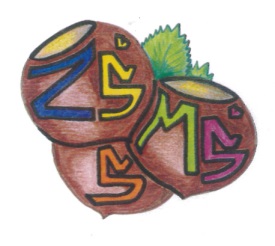 Sudkov 176, 788 21   IČ 709 90 930Telefon 583550116   e – mail : zssudkov@zssudkov.czwww.zssudkov.czOZNÁMENÍ O NAVÝŠENÍ ŠKOLNÉHO V MŠ SUDKOVZ důvodů vyšších nákladů na provoz MŠ, které jsou také hrazeny ze školného, jsme nuceni tuto částku navýšit. Od 1. 1. 2023 se školné zvyšuje na 300,-Kč za měsíc.				Děkuji za pochopení.				Mgr. Eva Kupková				ředitelka školyV Sudkově, 21. 12. 2022